TASK 1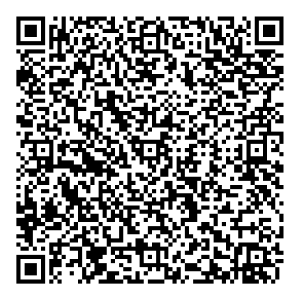 TASK 2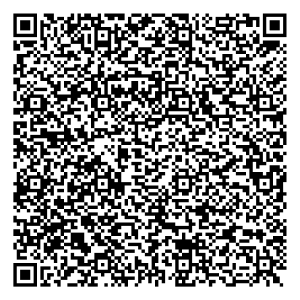 TASK 3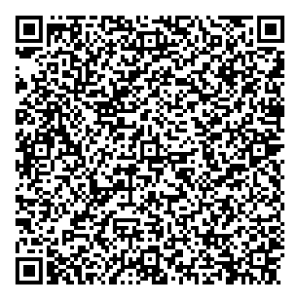 TASK 4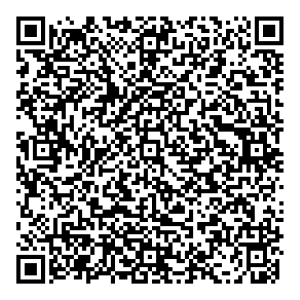 TASK 5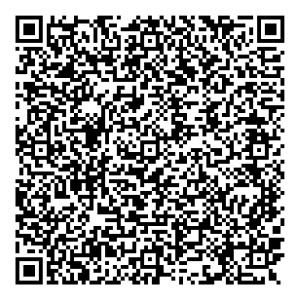 TASK 6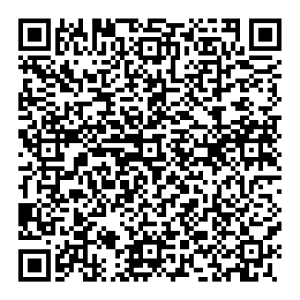 